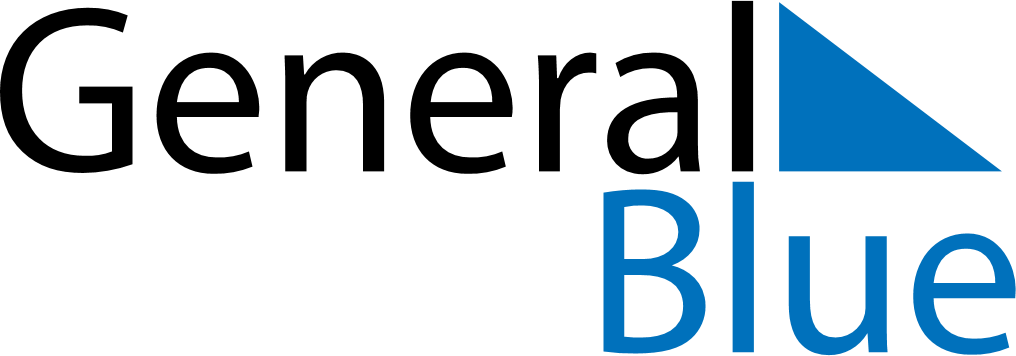 November 2021November 2021November 2021November 2021November 2021November 2021FinlandFinlandFinlandFinlandFinlandFinlandSundayMondayTuesdayWednesdayThursdayFridaySaturday123456All Saints’ Day7891011121314151617181920Father’s Day21222324252627282930NOTES